SKAČEM, TEČEM….premikam igrače ( torek, 12. 5. 2020)Premikamo igračePred otroke doma položimo igrače.Vprašamo: Ali se igrače premikajo?Otroci povedo, kako bi igrače premaknili. Izvedejo poskus z vsako igračo. Povedo, na kakšen način so igračo premaknili, npr. žogo so potisnili z roko in nogo, pihali vanjo ...Igračam dodamo pripomočke: vrvico, palico, klanec, magnet ...Vprašamo: Ali lahko z vrvico igračo potiskamo? Kaj delamo z vrvico? S čim lahko igračo potiskamo?Izvedejo poskus z igračami in pripomočki. Povedo, s čim in kako so premikali igrače.Ponudimo igrače na vzmet. Pozovemo otroke, naj povedo, kako jih premikamo.Izvedejo poskus.Ponudimo igrače na daljinsko upravljanje (če jih imate doma). Pozovemo otroke, naj povedo, kako jih premikamo.Izvedejo poskus.Otroci razvrstijo igrače glede na to, kako jih premikajo.Ugotavljajo, kako lahko igrači spremenimo smer gibanja, kako jo ustavimo, upočasnimo oz. pospešimo njeno gibanje.DZ 4, str. 25Preberemo naslov in navodilo.Ogledajo si slike in poimenujejo igrače. Za vsako igračo povedo, kako jo premikamo. Rešijo nalogo.  Preverimo pravilnost opravljene naloge.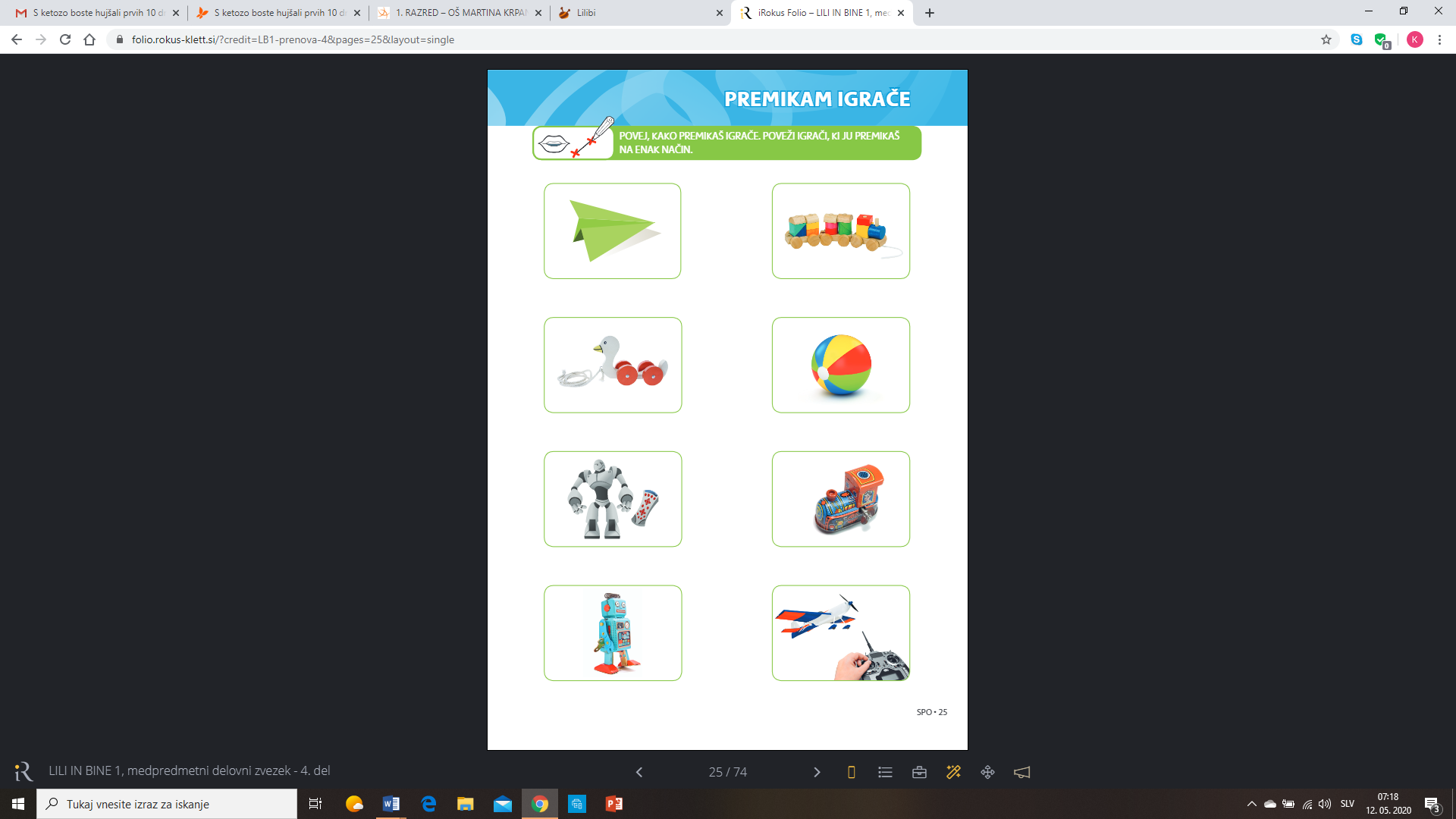 Lepo pozdravljeniučiteljice